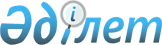 "Кәсіпорындардың қаржысы бойынша жалпымемлекеттік статистикалық байқаулардың статистикалық нысандары мен оларды толтыру жөніндегі нұсқаулықтарды бекіту туралы" Қазақстан Республикасы Ұлттық экономика министрлігінің Статистика комитеті төрағасының 2015 жылғы 7 қазандағы № 154 бұйрығына өзгерістер енгізу туралы
					
			Күшін жойған
			
			
		
					Қазақстан Республикасы Ұлттық экономика министрлігінің Статистика комитеті төрағасының 2016 жылғы 30 қарашадағы № 286 бұйрығы. Қазақстан Республикасының Әділет министрлігінде 2016 жылғы 28 желтоқсанда № 14622 болып тіркелді. Күші жойылды - Қазақстан Республикасы Ұлттық экономика министрлігі Статистика комитеті Төрағасының 2017 жылғы 10 қарашадағы № 165 бұйрығымен
      Ескерту. Күші жойылды – ҚР Ұлттық экономика министрлігі Статистика комитеті Төрағасының 10.11.2017 № 165 бұйрығымен (01.01.2018 бастап қолданысқа енгізіледі).

      РҚАО-ның ескертпесі!
Осы бұйрық 01.01.2017 ж. бастап қолданысқа енгізіледі
      "Мемлекеттік статистика туралы" Қазақстан Республикасының 2010 жылғы 19 наурыздағы Заңының 12-бабының 3) және 8) тармақшаларына, сондай-ақ Қазақстан Республикасы Үкіметінің 2014 жылғы 24 қыркүйектегі № 1011 қаулысымен бекітілген Қазақстан Республикасы Ұлттық экономика министрлігі туралы ереженің 17-тармағының 260) тармақшасына сәйкес, БҰЙЫРАМЫН:
      1. "Кәсіпорындардың қаржысы бойынша жалпымемлекеттік статистикалық байқаулардың статистикалық нысандары мен оларды толтыру жөніндегі нұсқаулықтарды бекіту туралы" Қазақстан Республикасы Ұлттық экономика министрлігінің Статистика комитеті төрағасының 2015 жылғы 7 қазандағы № 154 бұйрығына (Нормативтік құқықтық актілерді мемлекеттік тіркеу тізілімінде № 12227 болып тіркелген, "Әділет" ақпараттық-құқықтық жүйесінде 2015 жылғы 20 қарашада жарияланған) мынадай өзгерістер енгізілсін:
      1-тармақтың 1), 2) тармақшалары мынадай редакцияда жазылсын:
      "1) "Негізгі қорлар жағдайы туралы есеп" (коды 271112001, индексі 11, кезеңділігі жылдық) жалпымемлекеттік статистикалық байқаудың статистикалық нысаны осы бұйрықтың 1-қосымшасына сәйкес;
      2) "Негізгі қорлар жағдайы туралы есеп" (коды 271112001, индексі 11, кезеңділігі жылдық) жалпымемлекеттік статистикалық байқаудың статистикалық нысанын толтыру жөніндегі нұсқаулық осы бұйрықтың 2-қосымшасына сәйкес;";
      1, 2-қосымшалар тиісінше осы бұйрықтың 1, 2-қосымшаларына сәйкес редакцияда жазылсын.
      2. Қазақстан Республикасы Ұлттық экономика министрлігі Статистика комитетінің Статистикалық қызметті жоспарлау басқармасы Заң басқармасымен бірлесіп заңнамада белгіленген тәртіппен:
      1) осы бұйрықтың Қазақстан Республикасы Әділет министрлігінде мемлекеттік тіркелуін;
      2) осы бұйрық мемлекеттік тіркелгеннен кейін күнтізбелік он күн ішінде оның көшірмелерін мерзімді баспасөз басылымдарында және "Әділет" ақпараттық-құқықтық жүйесінде ресми жариялауға жіберілуін;
      3) мемлекеттік тіркелген күннен бастап күнтізбелік он күн ішінде осы бұйрықтың көшірмесін қағаз және электрондық түрде Қазақстан Республикасының нормативтiк құқықтық актiлерінің эталондық бақылау банкiне енгізу үшін "Республикалық құқықтық ақпарат орталығы" шаруашылық жүргізу құқығындағы республикалық мемлекеттік кәсіпорнына жіберілуін;
      4) осы бұйрықтың Қазақстан Республикасы Ұлттық экономика министрлігі Статистика комитетінің интернет-ресурсында орналастырылуын қамтамасыз етсін.
      3. Қазақстан Республикасы Ұлттық экономика министрлігі Статистика комитетінің Статистикалық қызметті жоспарлау басқармасы осы бұйрықты Қазақстан Республикасы Ұлттық экономика министрлігі Статистика комитетінің құрылымдық бөлімшелері мен аумақтық органдарына жұмыс бабында басшылыққа алу үшін жеткізсін.
      4. Осы бұйрықтың орындалуын бақылауды өзіме қалдырамын.
      5. Осы бұйрық ресми жариялауға жатады және 2017 жылғы 1 қаңтардан бастап қолданысқа енгізіледі.
      "КЕЛІСІЛГЕН"
      Қазақстан Республикасы
      Қаржы министрi
      Б. Сұлтанов ______________
      2016 жылғы 28 қараша
      2. Негізгі қызмет түрі бойынша негізгі қорлардың қолда бары және қозғалысы туралы ақпаратты көрсетіңіз, мың теңге
      Укажите информацию о наличии и денежнии основных фондов по основному виду деятельности, тысяч тенге
      3. Негізгі қызмет түрі бойынша негізгі қорлардың шығындары мен өтелімі туралы ақпаратты көрсетіңіз, мың теңге
      Укажите информацию о затратах и амортизации основных фондов по основному виду деятельности, тысяч тенге
      4. Қосалқы қызмет түрінің кодын көрсетіңіз (ЭҚЖЖ1) 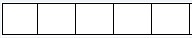 
      Укажите код вторичного вида деятельности (ОКЭД1)
      Ескертпе:
      Примечание:
      1 мұнда және бұдан әрі ЭҚЖЖ (5 таңбалы) - экономикалық қызмет түрлерінің номенклатурасы Қазақстан Республикасы Ұлттық экономика министрлігі Статистика комитетінің интернет-ресурсында (www.stat.gov.kz) "Жіктеуіштер" бөлімінде орналасқан
      1 здесь и далее ОКЭД (5-ти значный) - номенклатура видов экономической деятельности, размещена в разделе "Классификаторы" на интернет-ресурсе Комитета по статистике Министерства национальной экономики Республики Казахстан (www.stat.gov.kz)
      4.1 Қосалқы қызмет түрлері бойынша негізгі қорлардың қолда бары және қозғалысы туралы ақпаратты көрсетіңіз, мың теңге
      Укажите информацию о наличии и движении основных фондов по вторичным видам деятельности, тысяч тенге
      5. Қосалқы қызмет түрлері бойынша негізгі қорлардың шығындары мен өтелімі туралы ақпаратты көрсетіңіз, мың теңге
      Укажите информацию о затратах и амортизации основных фондов по вторичным видам деятельности, тысяч тенге
      6. Негізгі қорлар бойынша қосымша ақпарат 
      Дополнительная информация по основным фондам
      6.1 Жер учаскелері мен аяқталмаған құрылыстың және инвестициялық мүліктің қолда бары туралы ақпаратты көрсетіңіз
      Укажите информацию о наличии земельных участков, незавершенном строительстве и инвестиционном имуществе
      6.2 Кәсіпорындар балансындағы стационарлық сауда объектілер бойынша ақпаратты көрсетіңіз
      Укажите информацию по стационарным торговым объектам, находящимся на балансе предприятия
      Атауы                                                Мекенжайы
      Наименование      _______________________            Адрес      ___________________________
      _______________________                  ___________________________
      Телефон _________________________
      Электрондық пошта мекенжайы (респонденттің)
      Адрес электронной почты (респондента) __________________________
      Орындаушы
      Исполнитель ____________________________________            _____________________
      тегі, аты және әкесінің аты (бар болған жағдайда)            телефон
      фамилия, имя и отчество (при его наличии)
      Бас бухгалтер 
      Главный бухгалтер _______________________________            _____________________
      тегі, аты және әкесінің аты (бар болған жағдайда)            қолы
      фамилия, имя и отчество (при его наличии)                  подпись 
      Басшы
      Руководитель ____________________________________            _____________________
      тегі, аты және әкесінің аты (бар болған жағдайда)            қолы
      фамилия, имя и отчество (при его наличии)                   подпись
      Мөрдің орны (бар болған жағдайда)
      Место для печати (при наличии)
      Ескертпе:
      Примечание:
      2 Аталған тармақ Қазақстан Республикасы "Мемлекеттік статистика туралы" Заңының 8-бабының 5-тармағына сәйкес толтырылады 
      2 Данный пункт заполняется согласно пункту 5 статьи 8 Закона Республики Казахстан "О государственной статистике"  "Негізгі қорлар жағдайы туралы есеп" (коды 271112001, индексі 11, кезеңділігі
жылдық) жалпымемлекеттік статистикалық байқауының
статистикалық нысанын толтыру жөніндегі нұсқаулық 
      1. Осы "Негізгі қорлар жағдайы туралы есеп" (коды 271112001, индексі 11, кезеңділігі жылдық) жалпымемлекеттік статистикалық байқауының статистикалық нысанын толтыру жөніндегі нұсқаулық "Мемлекеттік статистика туралы" Қазақстан Республикасы Заңының 12-бабы 8) тармағына сәйкес әзірленді және "Негізгі қорлар жағдайы туралы есеп" (коды 271112001, индексі 11, кезеңділігі жылдық) жалпымемлекеттік статистикалық байқауының статистикалық нысанын (бұдан әрі – статистикалық нысан) толтыруды нақтылайды.
      2. Келесі анықтамалар осы статистикалық нысанды толтыру мақсатында қолданылады:
      1) бастапқы құн – Қазақстан Республикасының бухгалтерлiк есеп пен қаржылық есептiлiк заңнамасымен басқа өлшеу базасы қолданылатыны жазылған жағдайларды қоспағандағы тарихи құны;
      2) биологиялық актив - жануар немесе өсімдік;
      3) ғимараттар – көтеретін және қалқалайтын немесе үйлескен (көтеретін және қалқалайтын) конструкциялардан тұратын, объектінің функционалдық мақсатына байланысты адамдардың тұруына немесе малдардың паналауына, заттарды сақтауға арналған тұрақты мақсаттар үшін салынған объект; 
      4) имараттар – инженерлік-құрылыстық объект (ғимараттан басқа), олардың міндеті еңбек мәнін өзгертумен байланысты емес сол немесе басқа техникалық функцияларды орындау арқылы өндіріс процесін жүзеге асыру үшін немесе әртүрлі өндірістік емес функцияларды жүзеге асыру үшін қажет жағдайларды жасау болып табылады;
      5) инвестициялық мүлік – жалдау төлемдерін немесе капитал құнының өсімін алу мақсатында, бірақ:
      өндірісте немесе тауарларды жеткізуде, қызметтер көрсетуде пайдалану үшін, әкімшілік мақсаттарда емес; немесе қарапайым шаруашылық қызмет барысында сату мақсатында емес иеліктегі (меншік иесіндегі немесе қаржылық жалдау шарты бойынша жалға берушідегі) жылжымайтын мүлік (жер және (немесе) ғимарат не ғимараттың бір бөлігі);
      6) компьютер – операциялардың берілген нақты айқындалған өзгермелі тізбектілігін орындай алатын жабдық немесе жүйе;
      7) қосалқы қызмет түрі – бұл үшінші тұлғаға арналған өнімді (тауарлар, көрсетілетін қызметтер) өндіру мақсатында негізгіден басқа жүзеге асырылатын қызмет түрі; 
      8) материалдық емес активтер – тауарларды (жұмыстарды, көрсетілетін қызметтерді) өндіруде немесе өткізуде, әкімшілік мақсатта және басқа субъектілерге жалға беруде ұзақ мерзім бойы пайдалануға арналған нақты мәні жоқ:
      анықтауға болатын;
      объектімен бақыланатын;
      субъект пайдалануынан болашақта экономикалық пайда алуды көздейтін ақшалай емес активтер;
      9) машиналар мен жабдықтар – энергияны, материалдар мен ақпараттарды қайта жаңғыртатын құрылғылар. Негізгі (басым) мақсатына байланысты машиналар мен жабдықтар түрлі санаттарға бөлінеді;
      10) негізгі қорлар – тауарларды өндіру немесе жеткізу, нарықтық және нарықтық емес қызметтер көрсету, жалға беру немесе әкімшілік мақсаттар үшін пайдаланылатын және мынадай:
      оларды бір жылдан астам уақыт бойы пайдалану көзделетін;
      болашақтағы экономикалық тиімділіктер осындай активтерге байланысты болуы мүмкін;
      активтің құны анық айқындалуы мүмкін талаптарға жауап беретін материалдық және материалдық емес ақшалай емес активтер;
      11) негізгі қорлардың өтелімі – бұл оны пайдалы қолдану мерзімі ішінде активтің өтелетін құнының шығыстарына жүйелі түрде бөлу;
      12) негізгі құралдар – субъект тауарлар өндіру немесе жеткізу және қызметтер көрсету үшін, басқа субъектілерге жалға беру үшін не әкімшілік мақсаттар үшін пайдаланатын және бір жылдан астам уақыт бойы пайдалану көзделген жылжымайтын мүліктерді (ғимараттар, имараттар және жерге байланысты басқа да активтер), машиналар мен жабдықтарды қоса алғандағы материалдық-заттық нысаны бар ақшалай емес активтер;
      13) негізгі қызмет түрі – қосылған құны субъект жүзеге асыратын қызметтің кез келген басқа түрінің қосылған құнынан асатын қызмет түрі; 
      14) теңгерімдік құны – жиналған өтелімді және құнсызданудың шығындарын шегеруден кейінгі активті тану сомасы;
      15) тұрғын ғимарат – ортақ мүлік болып табылатын, негізінен тұрғын үй-жайдан, сондай-ақ тұрғын емес үй-жай және өзге де бөліктерден тұратын құрылыс. Егер жалпы пайдалы алаңның жартысынан азы тұрғындық мақсат үшін пайдаланылса, ғимарат оның мақсатты дизайнына сәйкес тұрғын емес ғимарат ретінде жіктеледі;
      16) тұрғын емес ғимарат - негізінен пайдаланылатын немесе тұрғын емес мақсаттарға арналған құрылыс. Егер жалпы пайдалы алаңның жартысы тұрғындық мақсаттар үшін пайдаланылса, ғимарат тұрғындық ретінде жіктеледі;
      17) сауда алаңы – тауарларды сату кезiнде тауарларды қоюға, көрсетуге, сатып алушыларға қызмет етуге және сатып алушылармен ақшалай есеп айырысуға, сатып алушылардың өтуiне арналған, арнайы құрал-жабдық қойылған сауда объектiсiнiң алаңы;
      18) стационарлық сауда объектісі – жермен берік байланысқан және инженерлік-техникалық қамтамасыз ету желілеріне қосылған (технологиялық біріктірілген) ғимарат немесе ғимараттың бiр бөлiгi (қосарлас, қосарлас-жапсарлас, жапсарлас салынған үй-жай), құрылыс немесе құрылыстың бiр бөлiгі (қосарлас, қосарлас-жапсарлас, жапсарлас салынған үй-жай);
      19) шалғай жабдық – компьютерге ақпаратты енгізуге немесе оны одан шығаруға мүмкіндік беретін аппаратура (терминалдар, принтерлер, сканерлер, плоттерлер, үздіксіз қоректендіру көздері, тінтуір және пернетақта).
      3. Электрондық-есептеуіш техника, оның бөлшектері және төменде көрсетілгендерді қамтитын керек-жарақтары:
      1) басқа топтамаларға енгізілмеген енгізу-шығару құрылғылары;
      2) бір корпуста, кем дегенде, комбинацияланған немесе жекелеген блоктарға орналастырылған орталық процессор және енгізу және шығару құрылғысы бар цифрлық есептеуіш машиналар;
      3) бір корпуста мына типтердегі бір немесе екі құрылғыдан: жадыда сақтау құрылғысы, енгізу немесе шығару құрылғысы болатын немесе болмайтын, деректерді автоматтандырылған өңдеуге арналған өзге де цифрлық машиналар;
      4) екі немесе одан көп қызметтерді: басып шығару, қарап шығу, көшіру, факспен жіберу қызметтерін атқаратын құрылғылар;
      5) есептеуіш машиналармен немесе желімен байланысты сауда терминалдары, сауда автоматтары және осыған ұқсас машиналар;
      6) жүйелер түрінде берілген, деректерді автоматтандырылған өңдеуге арналған цифрлық машиналар;
      7) көбінесе деректерді өңдеудің автоматты жүйелерінде қолданылатын мониторлар мен проекторлар;
      8) салмағы 10 кг аспайтын портативті цифрлық есептеуіш машиналар (лэптоптар, ноутбуктар, органайзерлер); цифрлық және осыған ұқсас машиналар.
      4. 2-бөлімде негізгі қызмет түрі бойынша негізгі қорлардың қолда бары және қозғалысы туралы ақпарат көрсетіледі және ол төменде келтірілген бағандарды қамтиды:
      1-бағанда есепті жылдың басына бастапқы құны бойынша негізгі қорлардың нақты бары көрсетіледі. Аталған баған өткен жылдың соңындағы негізгі қордың нақты бары деректерімен тең болуы тиіс. Сәйкес келмеген, деректер алшақтаған жағдайда түсіндірмелер және тиісті құжаттар, мысалы, бағалаушылар қорытындысы беріледі; 
      2-бағанда ағымдағы жылы (бұрын пайдалануда болмаған) іске қосылған және сатып алынған қаржыландыру көздеріне қарамастан, соның ішінде банк кредиттері есебінен жаңа негізгі қорлар; бұрын ескерілмеген, төлем үшін сатып алынған және жеке және заңды тұлғалардан түскен негізгі қаражаттар көрсетіледі;
      3-бағанда – қайта бағалаудан, бағамдық айырмашылық (шетел валютасында белгіленген негізгі қорлар жағдайында) есебінен түскен түсім көрсетіледі;
      4-бағанда – өзге де себептер бойынша негізгі қорлардың (өтеусіз түсім, жалдау мерзімінің бітуі бойынша меншік құқығының ауысуы, түгендеу нәтижелері бойынша негізгі құралдардың кіріске алынбаған (ескерілмеген) объектілерін айқындау, бас ұйымдардан еншілес (тәуелді) кәсіпорындарына түсім, мемлекеттік меншікті жекешелендіру тәртібіндегі түсім, басқа ұйымдардан жарғылық капитал салымы түріндегі түсім) түсімі көрсетіледі;
      5-бағанда есепті жылы есептен шығарылған негізгі қордың бастапқы құны (моральдық немесе табиғи тозған жағдайдағы есептен шығару, құқықтық өтуі кезінде бұрын сатып алу құқығымен жалға берілген негізгі құралдардың есептен шығарылуы) көрсетіледі;
      6-бағанда 5-бағаннан төтенше жағдайлар, атап айтқанда: жер сілкінісі, дауылдар, құрғақшылық, су тасқыны, орман өрті, табиғат апаттары, індеттер, технологиялық процестермен (улы қалдықтардың ірі шығарындылары) байланысты төтенше оқиғалар нәтижесінде есептен шығарылған негізгі қорлардың бастапқы құны бөліп көрсетіледі;
      7-бағанда есепті жыл бойы жүргізілген қайта бағалау, бағамдық айырмашылықтың (шетел валютасында белгіленген негізгі қорлар жағдайында) нәтижесінде құнын азайту есебінен істен шығуы көрсетіледі;
      8-бағанда өзге де себептер бойынша негізгі қорлардың істен шығуы (объектіні басқа заңды немесе жеке тұлғаға сату, басқа ұйымдардың жарғылық капиталындағы салым түріндегі негізгі құралдардың объектілерін беру, негізгі құрал объектілерін сыйға тарту, айырбас шарттары бойынша беру, бас ұйымдардан еншілес ұйымдарға түсім) көрсетіледі; 
      9-бағанда 8-бағаннан негізгі құралдарды тәркілеу нәтижесінде өзге де себептер бойынша олардың бастапқы құны бөліп көрсетіледі;
      10-бағанда бастапқы құн бойынша есепті кезеңдегі жылдың соңына кәсіпорынның негізгі қорларының қолда бары көрсетіледі; 
      11-бағанда жыл соңына теңгерімдік құны бойынша (жинақталған өтелім сомасын және құнсызданудан болған залалды шегергендегі) негізгі қорлардың нақты қолда бары көрсетіледі.
      5. Негізгі қорлардың орташа жылдық құны негізгі қызмет түрі бойынша "жыл басына бастапқы құны бойынша негізгі қорлардың қолда бары" және "жыл соңына бастапқы құны бойынша негізгі қорлардың қолда бары" арасындағы орташа мән ретінде есептеледі.
      4-бөлімде өндіріс көлемінде ең көп үлес салмағы бар қосалқы қызмет түрінің коды көрсетіледі. 4.1-бөлімде барлық қосалқы қызмет түрлері бойынша негізгі қорлардың қолда бары және қозғалысы туралы ақпарат көрсетіледі. 
      6.2-бөлімде стационарлық сауда объектілері бойынша кәсіпорын (қызмет түріне қарамастан) сауда алаңдарын жалға беретініне немесе өз бетінше сауда қызметін жүзеге асыратынына қарамастан, теңгеріміндегі объектілер бойынша ақпарат көрсетіледі.
      6. Респондентте есепті кезеңде осы статистикалық нысан бойынша деректер болмаған жағдайда респондент ағымдағы кезеңнің аяқталатын күнінен кешіктірмей нөлдік көрсеткіштермен статистикалық нысанды (дерексіз нысан) ұсынады. 
      7. Осы статистикалық нысанды тапсыру қағаз жеткізгіште немесе электронды форматта жүзеге асырылады. Статистикалық нысанды электронды форматта толтыру Қазақстан Республикасы Ұлттық экономика министрлігі Статистика комитетінің интернет-ресурсында (www.stat.gov.kz) орналастырылған "Деректерді on-line режимде жинау" ақпараттық жүйесін қолдану арқылы жүзеге асырылады. 
      Ескертпе: Х – осы айқындама толтыруға жатпайды.
      7. Арифметикалық-логикалық бақылау:
      1) 2-бөлім. "Негізгі қызмет түрі бойынша негізгі қорлардың қолда бары және қозғалысы туралы ақпаратты көрсетіңіз, мың теңге":
      10-баған = 1, 2, 3, 4-бағандар қосындысына – 5, 7, 8-бағандар қосындысы әрбір жол үшін; 
      5-баған ≥ 6-бағаннан әрбір жол үшін;
      8-баған ≥ 9-бағаннан әрбір жол үшін;
      1-жол = 2, 49-жолдар қосындысына әрбір баған үшін;
      2-жол = 3, 10, 15, 43, 44, 47-жолдар қосындысына әрбір баған үшін;
      3-жол = 4, 5-жолдар қосындысына әрбір баған үшін;
      5-жол ≥ 6, 7, 8, 9-жолдар қосындысынан әрбір баған үшін;
      10-жол = 11, 13-жолдар қосындысына әрбір баған үшін;
      11-жол ≥ 12-жолдан әрбір баған үшін;
      13-жол ≥ 14-жолдан әрбір баған үшін;
      15-жол = 16, 21, 39-жолдар қосындысына әрбір баған үшін;
      16-жол ≥ 17, 18, 19, 20-жолдар қосындысынан әрбір баған үшін;
      21-жол ≥ 22, 23, 24, 25, 26, 27, 28, 29, 30, 31, 32, 33, 34 ,35, 36, 37, 38-жолдар қосындысынан әрбір баған үшін;
      39-жол = 40, 42-жолдар қосындысына әрбір баған үшін;
      40-жол ≥ 41-жолдан әрбір баған үшін;
      44-жол = 45, 46-жолдар қосындысына әрбір баған үшін;
      47-жол ≥ 48-жолдан әрбір баған үшін;
      49-жол = 50, 53, 54, 55, 56, 57-жолдар қосындысына әрбір баған үшін;
      50-жол ≥ 51, 52-жолдар қосындысынан әрбір баған үшін;
      57-жол ≥ 58, 59, 60-жолдар қосындысынан әрбір баған үшін;
      2) 3-бөлім. "Негізгі қызмет түрі бойынша негізгі қорлардың шығындары мен өтелімі туралы ақпаратты көрсетіңіз, мың теңге":
      1-жол = 2, 48-жолдар қосындысына әрбір баған үшін;
      2-жол = 3, 10, 15, 43, 44, 47-жолдар қосындысына әрбір баған үшін;
      3-жол = 4, 5-жолдар қосындысына әрбір баған үшін;
      5-жол ≥ 6, 7, 8, 9-жолдар қосындысынан әрбір баған үшін;
      10-жол = 11, 13-жолдар қосындысына әрбір баған үшін;
      11-жол ≥ 12-жолдан әрбір баған үшін;
      13-жол ≥ 14-жолдан әрбір баған үшін;
      15-жол = 16, 21, 39-жолдар қосындысына әрбір баған үшін;
      16-жол ≥ 17, 18, 19, 20-жолдар қосындысына әрбір баған үшін;
      21-жол ≥ 22, 23, 24, 25, 26, 27, 28, 29, 30, 31, 32, 33, 34, 35, 36, 37, 38-жолдар қосындысынан әрбір баған үшін;
      39-жол = 40, 42-жолдар қосындысына әрбір баған үшін;
      40-жол ≥ 41-жолдан әрбір баған үшін;
      44-жол = 45, 46-жолдар қосындысына әрбір баған үшін;
      48-жол = 49, 52, 53, 54, 55, 56-жолдар қосындысына әрбір баған үшін;
      49-жол ≥ 50, 51-жолдар қосындысынан әрбір баған үшін; 
      56-жол ≥ 57, 58, 59-жолдар қосындысынан әрбір баған үшін;
      3) 4.1-бөлім "Қосалқы қызмет түрлері бойынша негізгі қорлардың қолда бары және қозғалысы туралы ақпаратты көрсетіңіз, мың теңге":
      10-баған = 1, 2, 3, 4-бағандар қосындысынан – 5, 7, 8-бағандар қосындысын әрбір жол үшін;
      5-баған ≥ 6-бағаннан әрбір жол үшін;
      8-баған ≥ 9-бағаннан әрбір жол үшін;
      1-жол = 2, 3, 4, 10, 11-жолдар қосындысына әрбір баған үшін;
      4-жол = 5, 6, 7-жолдар қосындысына әрбір баған үшін;
      7-жол ≥ 8-жолдан әрбір баған үшін;
      8-жол ≥ 9-жолдан әрбір баған үшін;
      4) 5-бөлім. "Қосалқы қызмет түрлері бойынша негізгі қорлардың шығындары мен өтелімі туралы ақпаратты көрсетіңіз, мың теңге":
      1-жол = 2, 3, 4, 10, 11-жолдар қосындысына әрбір баған үшін;
      4-жол = 5, 6, 7-жолдар қосындысына әрбір баған үшін; 
      7-жол ≥ 8-жолдан әрбір баған үшін; 
      8-жол ≥ 9-жолдан әрбір баған үшін;
      5) 6-бөлім. "Негізгі қорлар бойынша қосымша ақпарат":
      10-жол ≥ 11, 12, 13-жолдар қосындысынан.
					© 2012. Қазақстан Республикасы Әділет министрлігінің «Қазақстан Республикасының Заңнама және құқықтық ақпарат институты» ШЖҚ РМК
				
      Қазақстан Республикасы
Ұлттық экономика министрлігі
Статистика комитетінің
төрағасы

Н. Айдапкелов
Қазақстан Республикасы
Ұлттық экономика министрлігі
Статистика комитеті
төрағасының
2016 жылғы 30 қарашадағы
№ 286 бұйрығына 1-қосымшаМемлекеттік статистиканың тиісті органдарына анық емес бастапқы статистикалық деректерді ұсыну және бастапқы статистикалық деректерді белгіленген мерзімде ұсынбау "Әкімшілік құқық бұзушылық туралы" Қазақстан Республикасы Кодексінің 497-бабында көзделген әкімшілік құқық бұзушылықтар болып табылады.

Представление недостоверных и непредставление первичных статистических данных в соответствующие органы государственной статистики в установленный срок являются административными правонарушениями, предусмотренными статьей 497 Кодекса Республики Казахстан "Об административных правонарушениях".

Статистикалық нысан коды 271112001

Код статистической формы 271112001

                                                                                            Негізгі қорлар жағдайы туралы есеп

                                                                                              Отчет о состоянии основных фондов

11

Қызметкерлерінің тізімдік саны 100 адамнан көп кәсіпкерлік қызметпен айналысатын заңды тұлғалар және (немесе) олардың филиалдары мен өкілдіктері қызметкерлердің санына қарамастан ұсынады. Бұдан басқа, мемлекеттік (бюджеттік) мекемелер, денсаулық сақтау және білім беру ұйымдары, банктер, сақтандыру компаниялары, құқық саласындағы қызметті жүзеге асыратын кәсіпорындар, бірыңғай жинақтаушы зейнетақы қоры, қоғамдық қорлар, қоғамдық бірлестіктер, діни ұйымдар қызметкерлерінің санына қарамастан ұсынады.

Представляют юридические лица, занимающиеся предпринимательской деятельностью, со списочной численностью работников свыше 100 человек и (или) их филиалы и представительства независимо от численности работников. Кроме этого, представляют государственные (бюджетные) учреждения, организации здравоохранения и образования, банки, страховые компании, предприятия, осуществляющие деятельность в области права, единый накопительный пенсионный фонд, общественные фонды, общественные объединения, религиозные организации – независимо от численности работников.

Тапсыру мерзімі – есепті кезеңнен кейінгі 15 сәуірге (қоса алғанда) дейін

Срок представления – до 15 апреля (включительно) после отчетного периода

Мемлекеттік статистиканың тиісті органдарына анық емес бастапқы статистикалық деректерді ұсыну және бастапқы статистикалық деректерді белгіленген мерзімде ұсынбау "Әкімшілік құқық бұзушылық туралы" Қазақстан Республикасы Кодексінің 497-бабында көзделген әкімшілік құқық бұзушылықтар болып табылады.

Представление недостоверных и непредставление первичных статистических данных в соответствующие органы государственной статистики в установленный срок являются административными правонарушениями, предусмотренными статьей 497 Кодекса Республики Казахстан "Об административных правонарушениях".

Статистикалық нысан коды 271112001

Код статистической формы 271112001

                                                                                            Негізгі қорлар жағдайы туралы есеп

                                                                                              Отчет о состоянии основных фондов

11

Қызметкерлерінің тізімдік саны 100 адамнан көп кәсіпкерлік қызметпен айналысатын заңды тұлғалар және (немесе) олардың филиалдары мен өкілдіктері қызметкерлердің санына қарамастан ұсынады. Бұдан басқа, мемлекеттік (бюджеттік) мекемелер, денсаулық сақтау және білім беру ұйымдары, банктер, сақтандыру компаниялары, құқық саласындағы қызметті жүзеге асыратын кәсіпорындар, бірыңғай жинақтаушы зейнетақы қоры, қоғамдық қорлар, қоғамдық бірлестіктер, діни ұйымдар қызметкерлерінің санына қарамастан ұсынады.

Представляют юридические лица, занимающиеся предпринимательской деятельностью, со списочной численностью работников свыше 100 человек и (или) их филиалы и представительства независимо от численности работников. Кроме этого, представляют государственные (бюджетные) учреждения, организации здравоохранения и образования, банки, страховые компании, предприятия, осуществляющие деятельность в области права, единый накопительный пенсионный фонд, общественные фонды, общественные объединения, религиозные организации – независимо от численности работников.

Тапсыру мерзімі – есепті кезеңнен кейінгі 15 сәуірге (қоса алғанда) дейін

Срок представления – до 15 апреля (включительно) после отчетного периода


1. Кәсіпорынның нақты орналасқан жерін көрсетіңіз (кәсіпорынның тіркелген жеріне қарамастан) - облыс, қала, аудан, елді мекен

Укажите фактическое местонахождение предприятия (независимо от места регистрации предприятия) – область, город, район, населенный пункт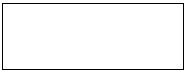 
Әкімшілік-аумақтық объектілер жіктеуішіне сәйкес аумақ коды (бұдан әрi - ӘАОЖ) (статистика органының қызметкері толтырады)

Код территории согласно Классификатору административно-территориальных объектов (далее - КАТО) (заполняется работниками органа статистики)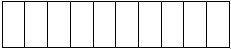 
Жол коды

Код строки
Көрсеткіштер атауы

Наименование показателей
Жыл басына бастапқы құны бойынша негізгі қорлардың қолда бары

Наличие основных фондов по первоначальной стоимости на начало года
Есепті жылы түскені

Поступило в отчетном году
Есепті жылы түскені

Поступило в отчетном году
Есепті жылы түскені

Поступило в отчетном году
Есепті жылы істен шыққаны

Выбыло в отчетном году
Есепті жылы істен шыққаны

Выбыло в отчетном году
Есепті жылы істен шыққаны

Выбыло в отчетном году
Есепті жылы істен шыққаны

Выбыло в отчетном году
Есепті жылы істен шыққаны

Выбыло в отчетном году
Жыл соңына бастапқы құны бойынша негізгі қорлардың қолда бары

Наличие основных фондов по первоначальной стоимости на конец года
Жыл соңына теңгерімдік құны бойынша негізгі қорлардың қолда бары Наличие основных фондов по балансовой стоимости на конец года
Жол коды

Код строки
Көрсеткіштер атауы

Наименование показателей
Жыл басына бастапқы құны бойынша негізгі қорлардың қолда бары

Наличие основных фондов по первоначальной стоимости на начало года
жаңа негізгі қорлардың іске қосылғаны

введено в действие новых основ

ных фондов
қайта бағалау есебінен

за счет переоценки
өзге де себептер бойынша

по прочим причинам
негізгі қорлардың есептен шығарылғаны

списано основных фондов
оның ішінде

из них
қайта бағалау есебінен

за счет пере-оценки
өзге де себептер бойынша

по прочим причинам
оның ішінде

из них
Жыл соңына бастапқы құны бойынша негізгі қорлардың қолда бары

Наличие основных фондов по первоначальной стоимости на конец года
Жыл соңына теңгерімдік құны бойынша негізгі қорлардың қолда бары Наличие основных фондов по балансовой стоимости на конец года
Жол коды

Код строки
Көрсеткіштер атауы

Наименование показателей
Жыл басына бастапқы құны бойынша негізгі қорлардың қолда бары

Наличие основных фондов по первоначальной стоимости на начало года
жаңа негізгі қорлардың іске қосылғаны

введено в действие новых основ

ных фондов
қайта бағалау есебінен

за счет переоценки
өзге де себептер бойынша

по прочим причинам
негізгі қорлардың есептен шығарылғаны

списано основных фондов
төтенше жағдайлар салдарынан

в результате чрезвычайных ситуаций
қайта бағалау есебінен

за счет пере-оценки
өзге де себептер бойынша

по прочим причинам
тәркілеу бойынша

по конфискации
Жыл соңына бастапқы құны бойынша негізгі қорлардың қолда бары

Наличие основных фондов по первоначальной стоимости на конец года
Жыл соңына теңгерімдік құны бойынша негізгі қорлардың қолда бары Наличие основных фондов по балансовой стоимости на конец года
А
Б
1
2
3
4
5
6
7
8
9
10
11
1
Негізгі қорлардың барлығы 

Всего основных фондов
2
Негізгі құралдар

Основные средства
3
Ғимараттар 

Здания 
4
Тұрғын ғимараттар 

жилые здания 
5
тұрғын емес ғимараттар

нежилые здания
оның ішінде

из них
X
X
X
X
X
X
X
X
X
X
X
6
мәдени-ойын-сауық мақсатындағы ғимараттар 

здания культурно-развлекательного назначения
7
қонақ үйлер мен мейрамханалар

гостиницы и рестораны
8
ғибадат үйлері ретінде пайдаланылатын және діни қызметке арналған ғимараттар

здания, используемые как молитвенные дома и для религиозной деятельности
9
тарихи немесе күзетілетін ескерткіштер 

исторические или охраняемые памятники
10
Имараттар 

Сооружения
11
беріліс құрылғылары

передаточные устройства
оның ішінде

из них
X
X
X
X
X
X
X
X
X
X
X
12
магистралдық құбырлар, байланыс желілері және энергетикалық (кабельдік) желілер

магистральные трубопроводы, линии связи и энергетические (кабельные) линии
13
азаматтық құрылыстың басқа да объектілері 

другие объекты гражданского строительства
14
спорт және демалыс орындарына арналған имараттар 

сооружения для спорта и мест отдыха 
15
Машиналар мен жабдықтар

Машины и оборудование
16
Көлік құралдары мен жабдықтары

Транспортные средства и оборудование
17
автомобильдер, тіркемелер және жартылай тіркемелер

автомобили, прицепы и полуприцепы
18
кемелер мен қайықтар 

суда и лодки
19
темір жол локомотивтері, моторлы трамвай вагондары және жылжымалы құрам

локомотивы железнодорожные, вагоны моторные трамвайные и подвижной состав
20
әуеге ұшу аппараттары және ғарыштық ұшу аппараттары 

аппараты летательные воздушные и космические летательные аппараты
21
Өзге де машиналар мен жабдықтар

Прочие машины и оборудование
оның ішінде

из них
X
X
X
X
X
X
X
X
X
X
X
22
сәулелендіру, электромедициналық және электротерапевтік жабдықтар 

оборудование облучающее, электромедицинское и электротерапевтическое 
23
электр қозғалтқыштар, генераторлар және трансформаторлар

электродвигатели, генераторы и 

трансформаторы
24
турбиналар

турбины
25
гидравликалық күш беретін жабдықтар 

оборудование гидравлическое силовое 
26
көтергіш-көлік жабдықтары 

оборудование подъемно-транспортное
27
ауыл және орман шаруашылығына арналған өзге де машиналар 

машины для сельского и лесного хозяйства прочие
28
металдарды өңдеуге арналған станоктар

станки для обработки металлов
29
металлургияға арналған машиналар

машины для металлургии
30
кен өндіру өнеркәсібіне арналған машиналар 

машины для горнодобывающей промышленности
31
өздігінен жүретіндерді қоса алғанда әмбебап бульдозерлер 

бульдозеры, включая универсальные, самоходные 
32
грейдерлер (автогрейдерлер) және өздігінен жүретін тегістеуіштер 

грейдеры (автогрейдеры) и планировщики самоходные 
33
өздігінен жүретін скреперлер 

скреперы самоходные
34
таптағыш машиналар мен өздігінен жүретін жол аунақтары

машины трамбовочные и катки дорожные самоходные
35
бір шөмішті өздігінен жүретін фронталды тиегіштер 

погрузчики одноковшовые фронтальные самоходные
36
бір шөмішті механикалық өздігінен жүретін экскаваторлар және кабинасы 360 градусқа бұрылатын шөмішті тиегіштер (толық бұрылатын машиналар) (бір шөмішті фронталды тиегіштерден басқа) 

экскаваторы одноковшовые механические самоходные и погрузчики ковшовые с поворотом кабины на 360 градусов (машины полноповоротные) (кроме погрузчиков одноковшовых фронтальных)
37
шынжыр табанды тракторлар

тракторы гусеничные
38
тағам өнімдерін, сусындарды және темекі өнімдерін өңдеуге арналған жабдық, оның бөліктерінен басқа 

оборудование для обработки продуктов пищевых, напитков и изделий табачных, кроме ее частей
39
Ақпараттық, компьютерлік және телекоммуникациялық (АКТ) құрал-жабдықтар

Информационное, компьютерное и 

телекоммуникационное (ИКТ) оборудование 
оның ішінде

из них 
X
X
X
X
X
X
X
X
X
X
X
40
компьютерлер және шалғай жабдықтар 

компьютеры и периферийное оборудование
оның ішінде

из них 
X
X
X
X
X
X
X
X
X
X
X
41
электрондық-есептеуіш техника, оның бөлшектері мен керек жарақтары

техника электронно-вычислительная, ее детали и принадлежности
42
коммуникациялық жабдықтар 

оборудование коммуникационное 
43
Өзге де негізгі құралдар 

Прочие основные средства
44
Биологиялық активтер

Биологические активы
45
 Ересек жұмыс және өнімді 

 мал (төлден және соятын 

 малдан басқа) 

 Взрослый рабочий и
 продуктивный скот (кроме

 молодняка и скота для убоя)
46
Көпжылдық екпеағаштар 

 Многолетние насаждения
47
Басқа топтамаларға енгізілмеген негізгі құралдар

Основные средства, не включенные в другие группировки
оның ішінде

 из них
X
X
X
X
X
X
X
X
X
X
X
48
кітапханалар, ғылыми-техникалық ақпарат органдарының, мұрағаттар, мұражайлар мен осы сияқты мекемелердің қорлары фонды библиотек, органов научно-технической

информации, архивов, музеев и подобных учреждений
49
Материалдық емес активтер (зияткерлік меншік өнімдері) Нематериальные активы (продукты интеллектуальной собственности)
50
Бағдарламалық қамтамасыз ету және деректер қорлары

Программное обеспечение и базы данных
оның ішінде
из них
X
X
X
X
X
X
X
X
X
X
X
51
деректер қорлары 

базы данных
52
жүйелік және қолданбалы бағдарламалық құралдар

системные и прикладные программные средства
53
Ойын-сауық жанры, әдебиет және өнер туындыларының түпнұсқалары 

Оригиналы произведений 

развлекательного жанра, 

литературы и искусства
54
Лицензиялық келісімдер 

Лицензионные соглашения
55
Патенттер
Патенты
56
Гудвилл және маркетингтік 

активтер 

Гудвилл и маркетинговые активы
57
Өзге де материалдық емес активтер
Прочие нематериальные активы 
оның ішінде
из них
X
X
X
X
X
X
X
X
X
X
X
58
өндіріс құпиялары 

("ноу-хау")

секреты производства 

("ноу-хау")
59
ұйымдастырушылық шығындар 

организационные затраты
60
жалгерлік шарттар

арендные договоры
Жол коды

Код строки
Көрсеткіштер атауы

Наименование показателей
Жыл ішіндегі негізгі қорлар өтелімінің сомасы

Сумма амортизации основных фондов

за год
Толық өтелінген негізгі қорлар

Полностью амортизированные основные фонды
Есептен шығарылған негізгі қорлар бойынша өтелім

Амортизация по списанным основным фондам
Негізгі қорларды жөндеуге жұмсалған шығындар

Затраты на ремонт основных фондов
Негізгі қорларды жөндеуге жұмсалған шығындар

Затраты на ремонт основных фондов
Негізгі қорлардың құны

Стоимость основных фондов
Негізгі қорлардың құны

Стоимость основных фондов
Жол коды

Код строки
Көрсеткіштер атауы

Наименование показателей
Жыл ішіндегі негізгі қорлар өтелімінің сомасы

Сумма амортизации основных фондов

за год
Толық өтелінген негізгі қорлар

Полностью амортизированные основные фонды
Есептен шығарылған негізгі қорлар бойынша өтелім

Амортизация по списанным основным фондам
ағымдағы жөндеуге

текущий ремонт
күрделі жөндеуге

капитальный ремонт
лизингке алынған полученных в лизинг
лизингке берілген переданных в лизинг
А
Б
1
2
3
4
5
6
7
1
Негізгі қорлардың барлығы 

Всего основных фондов
2
Негізгі құралдар

Основные средства
3
Ғимараттар 

Здания
4
тұрғын ғимараттар 

жилые здания
5
тұрғын емес ғимараттар 

нежилые здания
оның ішінде

из них
X
X
X
X
X
X
X
6
мәдени ойын-сауық мақсатындағы ғимараттар 

здания культурно-развлекательного назначения
7
қонақ үйлер мен мейрамханалар

гостиницы и рестораны
8
ғибадат үйлері ретінде пайдаланылатын және діни қызметке арналған ғимараттар

здания, используемые как молитвенные дома и для религиозной деятельности
9
тарихи немесе күзетілетін ескерткіштер 

исторические или охраняемые памятники
10
Имараттар 

Сооружения
11
беріліс құрылғылары

передаточные устройства
оның ішінде

из них
X
X
X
X
X
X
X
12
магистралдық құбырлар, байланыс желілері және энергетикалық (кабельдік) желілер

магистральные трубопроводы, линии связи и энергетические (кабельные) линии
13
азаматтық құрылыстың басқа объектілері 

другие объекты гражданского строительства
оның ішінде

из них
X
X
X
X
X
X
X
14
спорт және демалыс орындарына арналған имараттар

сооружения для спорта и мест отдыха
15
Машиналар мен жабдықтар

Машины и оборудование
16
Көлік құралдары мен жабдықтары

Транспортные средства и оборудование
17
автомобильдер, тіркемелер және жартылай тіркемелер

автомобили, прицепы и полуприцепы
18
кемелер мен қайықтар 

суда и лодки
19
темір жол локомотивтері, моторлы трамвай вагондары және жылжымалы құрам

локомотивы железнодорожные, вагоны моторные трамвайные и подвижной состав
20
әуеге ұшу аппараттары және ғарыштық ұшу аппараттары 

аппараты летательные воздушные и космические летательные аппараты
21
Өзге де машиналар мен жабдықтар 

Прочие машины и оборудование
оның ішінде

из них
X
X
X
X
X
X
X
22
сәулелендіру, электромедициналық және электротерапевтік жабдықтар 

оборудование облучающее, электромедицинское и электротерапевтическое
23
электр қозғалтқыштар, генераторлар, трансформаторлар

электродвигатели, генераторы и трансформаторы
24
турбиналар

турбины
25
гидравликалық күш беретін жабдықтар 

оборудование гидравлическое силовое 
26
көтергіш-көлік жабдықтары 

оборудование подъемно-транспортное 
27
ауыл және орман шаруашылығына арналған өзге де машиналар

машины для сельского и лесного хозяйства прочие
28
металдарды өңдеуге арналған станоктар

станки для обработки металлов
29
металлургияға арналған машиналар

машины для металлургии
30
кен өндіру өнеркәсібіне арналған машиналар 

машины для горнодобывающей промышленности
31
өздігінен жүретіндерді қоса алғанда әмбебап бульдозерлер 

бульдозеры, включая универсальные, самоходные
32
грейдерлер (автогрейдерлер) және өздігінен жүретін тегістеуіштер 

грейдеры (автогрейдеры) и планировщики самоходные
33
өздігінен жүретін скреперлер 

скреперы самоходные
34
таптағыш машиналар мен өздігінен жүретін жол аунақтары

машины трамбовочные и катки дорожные самоходные 
35
бір шөмішті өздігінен жүретін фронталды тиегіштер 

погрузчики одноковшовые фронтальные самоходные
36
бір шөмішті механикалық өздігінен жүретін экскаваторлар және кабинасы 360 градусқа бұрылатын шөмішті тиегіштер (толық бұрылатын машиналар) (бір шөмішті фронталды тиегіштерден басқа) 

экскаваторы одноковшовые механические самоходные и погрузчики ковшовые с поворотом кабины на 360 градусов (машины полноповоротные) (кроме погрузчиков одноковшовых фронтальных)
37
шынжыр табанды тракторлар

тракторы гусеничные
38
тағам өнімдерін, сусындарды және темекі өнімдерін өңдеуге арналған жабдық, оның бөліктерінен басқа 

оборудование для обработки продуктов пищевых, напитков и изделий табачных, кроме ее частей
39
Ақпараттық, компьютерлік және телекоммуникациялық (АКТ) құрал-жабдықтар

Информационное, компьютерное и 

телекоммуникационное (ИКТ) оборудование 
оның ішінде

из них
X
X
X
X
X
X
X
40
компьютерлер және шалғай жабдықтар 

компьютеры и периферийное оборудование 
оның ішінде

из них
X
X
X
X
X
X
X
41
электрондық-есептеуіш техника, оның бөлшектері мен керек-жарақтары

техника электронно-вычислительная, ее детали и принадлежности
42
коммуникациялық жабдықтар 

оборудование коммуникационное
43
Өзге де негізгі құралдар 

Прочие основные средства
44
Биологиялық активтер

Биологические активы
45
Ересек жұмыс және өнімді мал

(төлден және соятын малдан

басқа) 

Взрослый рабочий и
продуктивный скот (кроме

молодняка и скота для убоя)
46
Көпжылдық екпеағаштар 

Многолетние насаждения
47
Басқа топтамаларға енгізілмеген негізгі құралдар

Основные средства, не включенные в другие группировки
48
Материалдық емес активтер 

(зияткерлік меншік өнімдері) 

Нематериальные активы 

(продукты интеллектуальной собственности)
49
Бағдарламалық қамтамасыз ету және деректер қорлары

Программное обеспечение и базы данных
оның ішінде
из них
X
X
X
X
X
X
X
50
деректер қорлары 

базы данных
51
жүйелік және қолданбалы бағдарламалық құралдар

системные и прикладные программные средства
52
Ойын-сауық жанры, әдебиет және өнер туындыларының түпнұсқалары 

Оригиналы произведений развлекательного жанра, литературы и искусства
53
Лицензиялық келісімдер

Лицензионные соглашения
54
Патенттер
Патенты
55
Гудвилл және маркетингтік активтер 

Гудвилл и маркетинговые активы
56
Өзге де материалдық емес активтер
Прочие нематериальные активы 
оның ішінде
из них
X
X
X
X
X
X
X
57
өндіріс құпиялары ("ноу-хау")

секреты производства ("ноу-хау")
58
ұйымдастырушылық шығындар 

организационные затраты
59
жалгерлік шарттар

арендные договоры
Жол коды

Код строки
Көрсеткіштер атауы

Наименование показателей
Жыл басына бастапқы құны бойынша негізгі қорлардың қолда бары

Наличие основных фондов по первоначальной стоимости на начало года
Есепті жылы түскені

Поступило в отчетном году
Есепті жылы түскені

Поступило в отчетном году
Есепті жылы түскені

Поступило в отчетном году
Есепті жылы істен шыққаны

Выбыло в отчетном году
Есепті жылы істен шыққаны

Выбыло в отчетном году
Есепті жылы істен шыққаны

Выбыло в отчетном году
Есепті жылы істен шыққаны

Выбыло в отчетном году
Есепті жылы істен шыққаны

Выбыло в отчетном году
Жыл соңына бастапқы құны бойынша негізгі қорлардың қолда бары

Наличие основных фондов по первоначальной стоимости на конец года
Жыл соңына теңгерімдік құны бойынша негізгі қорлардың қолда бары Наличие основных фондов по балансовой стоимости на конец года
Жол коды

Код строки
Көрсеткіштер атауы

Наименование показателей
Жыл басына бастапқы құны бойынша негізгі қорлардың қолда бары

Наличие основных фондов по первоначальной стоимости на начало года
жаңа негізгі қорлардың іске қосылғаны

введено в действие новых основ

ных фондов
қайта бағалау есебінен

за счет переоценки
өзге де себептер бойынша

по прочим причинам
негізгі қорлардың есептен шығарылғаны

списано основных фондов
оның ішінде

из них
қайта бағалау есебінен

за счет переоценки
өзге де себептер бойынша

по прочим причинам
оның ішінде

из них
Жыл соңына бастапқы құны бойынша негізгі қорлардың қолда бары

Наличие основных фондов по первоначальной стоимости на конец года
Жыл соңына теңгерімдік құны бойынша негізгі қорлардың қолда бары Наличие основных фондов по балансовой стоимости на конец года
Жол коды

Код строки
Көрсеткіштер атауы

Наименование показателей
Жыл басына бастапқы құны бойынша негізгі қорлардың қолда бары

Наличие основных фондов по первоначальной стоимости на начало года
жаңа негізгі қорлардың іске қосылғаны

введено в действие новых основ

ных фондов
қайта бағалау есебінен

за счет переоценки
өзге де себептер бойынша

по прочим причинам
негізгі қорлардың есептен шығарылғаны

списано основных фондов
төтенше жағдайлар салдарынан

в результате чрезвычайных ситуаций
қайта бағалау есебінен

за счет переоценки
өзге де себептер бойынша

по прочим причинам
тәркілеу бойынша

по конфискации
Жыл соңына бастапқы құны бойынша негізгі қорлардың қолда бары

Наличие основных фондов по первоначальной стоимости на конец года
Жыл соңына теңгерімдік құны бойынша негізгі қорлардың қолда бары Наличие основных фондов по балансовой стоимости на конец года
А
Б
1
2
3
4
5
6
7
8
9
10
11
1
Негізгі құралдар

Основные средства
2
Ғимараттар 

Здания 
3
Имараттар

Сооружения
4
Машиналар мен жабдықтар

Машины и оборудование
5
Көлік құралдары мен жабдықтары 

Транспортные средства и оборудование
6
Өзге де машиналар мен жабдықтар 

Прочие машины и оборудование
7
Ақпараттық, компьютерлік және телекоммуникациялық (АКТ) құрал-жабдықтар

Информационное, компьютерное и телекоммуникационное (ИКТ) оборудование 
оның ішінде

из них
X
X
X
X
X
X
X
X
X
X
X
8
компьютерлер және шалғай жабдықтар 

компьютеры и периферийное оборудование
оның ішінде

из них
X
X
X
X
X
X
X
X
X
X
X
9
электрондық-есептеуіш техника, оның бөлшектері мен керек-жарақтары

техника электронно-вычислительная, ее детали и принадлежности
10
Өзге де негізгі құралдар 

Прочие основные средства
11
Биологиялық активтер

Биологические активы
12
Материалдық емес активтер 

(зияткерлік меншік өнімдері) 

Нематериальные активы 

(продукты интеллектуальной собственности)
Жол коды

Код строки
Көрсеткіштер атауы

Наименование показателей
Жыл ішіндегі негізгі қорлар өтелімінің сомасы

Сумма амортизации основных фондов

за год
Толық өтелінген негізгі қорлар

Полностью амортизиро-ванные основные фонды
Есептен шығарылған негізгі қорлар бойынша өтелім

Амортизация по списанным основным фондам
Негізгі қорларды жөндеуге жұмсалған шығындар

Затраты на ремонт основных фондов
Негізгі қорларды жөндеуге жұмсалған шығындар

Затраты на ремонт основных фондов
Негізгі қорлардың құны

Стоимость основных фондов
Негізгі қорлардың құны

Стоимость основных фондов
Жол коды

Код строки
Көрсеткіштер атауы

Наименование показателей
Жыл ішіндегі негізгі қорлар өтелімінің сомасы

Сумма амортизации основных фондов

за год
Толық өтелінген негізгі қорлар

Полностью амортизиро-ванные основные фонды
Есептен шығарылған негізгі қорлар бойынша өтелім

Амортизация по списанным основным фондам
ағымдағы жөндеуге

текущий ремонт
күрделі жөндеуге

капитальный ремонт
лизингке алынған полученных в лизинг
лизингке берілген переданных в лизинг
А
Б
1
2
3
4
5
6
7
1
Негізгі құралдар

Основные средства
2
Ғимараттар 

Здания 
3
Имараттар

Сооружения
4
Машиналар мен жабдықтар

Машины и оборудование
5
Көлік құралдары мен жабдықтары 

Транспортные средства и оборудование
6
Өзге де машиналар мен жабдықтар 

Прочие машины и оборудование
7
Ақпараттық, компьютерлік және телекоммуникациялық (АКТ) құрал-жабдықтар

Информационное, компьютерное и телекоммуникационное (ИКТ) оборудование 
оның ішінде

из них
X
X
X
X
X
X
X
8
компьютерлер және шалғай жабдықтар 

компьютеры и периферийное оборудование
оның ішінде

из них
X
X
X
X
X
X
X
9
электрондық-есептеуіш техника, оның бөлшектері мен керек-жарақтары

техника электронно-вычислительная, ее детали и принадлежности
10
Өзге де негізгі құралдар 

Прочие основные средства
11
Биологиялық активтер

Биологические активы
12
Материалдық емес активтер 

(зияткерлік меншік өнімдері) 

Нематериальные активы 

(продукты интеллектуальной собственности)
Жол коды

Код строки
Көрсеткіштер атауы

Наименование показателей
Барлығы

Всего
А
Б
1
1
Есепті жылғы негізгі құралдардың негізгі қызмет түрі бойынша орташа жылдық құны, мың теңге

Среднегодовая стоимость основных средств за отчетный год по основному виду деятельности, тысяч тенге
2
Есепті жылғы негізгі құралдардың қосалқы қызмет түрлері бойынша орташа жылдық құны, мың теңге

Среднегодовая стоимость основных средств за отчетный год по вторичным видам деятельности, тысяч тенге
3
Есепті жылы жойылған негізгі құралдардың жеткіліксіз өтелінген құны, мың теңге

Недоамортизированная стоимость ликвидированных основных средств за отчетный год, тысяч тенге
4
Жыл бойы тауар-материалдық қорларға аударылған негізгі құралдардың құны, мың теңге

Стоимость основных средств, переведенных в товарно-материальные запасы в течении года, тысяч тенге
5
Жерлерді жақсартуға жұмсалған күрделі шығындар, мың теңге

Капитальные затраты на улучшение земель, тысяч тенге
6
Есепке қосылған субъектілердің саны, бірлік

Количество субъектов, включенных в отчет, единиц
7
Жыл соңына өндірілмеген активтерге меншік құқығын беруге байланысты шығындар, мың теңге

Издержки, связанные с передачей прав собственности на непроизведенные активы на конец года, тысяч тенге
8
Жыл соңына маркетингтік активтер, мың теңге

Маркетинговые активы на конец года, тысяч тенге
9
Жыл соңына келісім-шарттар, жалға алу шарты және лицензиялар, бірлік

Контракты, договоры аренды и лицензии на конец года, единиц
10
Жыл соңына құндылықтар, мың теңге

Ценности на конец года, тысяч тенге
оның ішінде 

из них
X
11
қымбат металдар мен тастар 

драгоценные металлы и камни
12
антиквариат және басқа көркем өнер туындылары

антиквариат и другие художественные предметы
13
басқа құндылықтар

другие ценности
Жол коды

Код строки
Көрсеткіштер атауы

Наименование показателей
Жыл басына

На начало года
Жыл соңына

На конец года
А
Б
1
2
1
Жер учаскелерінің қолда бары, мың теңге

Наличие земельных участков, тысяч тенге
1.1
демалыс мақсаттарына арналған жер учаскелерінің қолда бары және өзге де ашық жерлер, мың теңге

наличие земельных участков для целей отдыха и прочая открытая земля, тысяч тенге
2
Жер учаскелерінің жалпы ауданы, га 

 Общая площадь земельных участков, га
3
Аяқталмаған құрылыстың қолда бары, мың теңге

Наличие незавершенного строительства, тысяч тенге
4
Инвестициялық мүлік, мың теңге 

Инвестиционное имущество, тыс. тенге
Жол коды

Код строки
Көрсеткіштер атауы

Наименование показателей
Сауда объектілерінің саны,

бірлік

Количество торговых объектов, единиц
Сауда аумағы, шаршы метр

Торговая площадь, кв.м
А
Б
1
2
1
Барлығы

Всего
соның ішінде санаты бойынша

в том числе по категориям
1.1
10 000 шаршы метрден және одан жоғары

10 000 кв.м. и выше
1.2
2 000 - 10 000 шаршы метр

2 000 - 10 000 кв.м.
1.3
500 - 2 000 шаршы метр

500 - 2 000 кв.м.
1.4
100 - 500 шаршы метр

100 - 500 кв.м.
1.5
100 шаршы метрге дейін

до 100 кв.м.
Алғашқы деректерді

 жариялауға  келісеміз2

Согласны на опубликование первичных данных2
Алғашқы  деректерді

жариялауға келіспейміз2

Не согласны на опубликование

первичных данных2Қазақстан Республикасы
Ұлттық экономика министрлігі
Статистика комитеті
төрағасының
2016 жылғы 30 қарашадағы
№ 286 бұйрығына 2-қосымшаҚазақстан Республикасы
Ұлттық экономика министрлігі
Статистика комитеті
төрағасының
2015 жылғы 7 қазандағы
№ 154 бұйрығына 2-қосымша